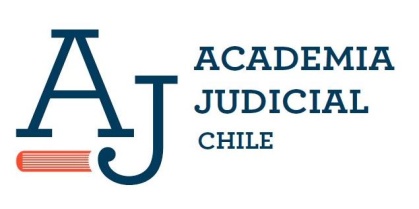 HOJA DE DATOS -  AÑO 2020Es obligatorio completar toda la información requeridaDescargar el formulario para completarlo digitalmente y enviarlo a jespinal@academiajudicial.clI. DATOS DE EL/LA ADJUDICATARIO/AII. DATOS DEL O LOS MATERIALES DOCENTESIII. EQUIPO DOCENTEDocente 1Docente 2Docente 3Docente 4Docente 5Adjudicatario/aDirector/a académico/aCoordinador/a institucionalTeléfonos de contactoMail de contactoNombre/s del material/es docente/sApellido paternoApellido maternoNombresRutDomicilioMóvil de contactoMail de contactoRol asignado en diseño y desarrollo del material docenteApellido paternoApellido maternoNombresRutDomicilioMóvil de contactoMail de contactoRol asignado en diseño y desarrollo del material docenteApellido paternoApellido maternoNombresRutDomicilioMóvil de contactoMail de contactoRol asignado en diseño y desarrollo del material docenteApellido paternoApellido maternoNombresRutDomicilioMóvil de contactoMail de contactoRol asignado en diseño y desarrollo del material docenteApellido paternoApellido maternoNombresRutDomicilioMóvil de contactoMail de contactoRol asignado en diseño y desarrollo del material docenteFirma coordinador(a)  institucional (académico),dede 2020(Ciudad)(Día)(Mes)